ПАСПОРТ ОБЪЕКТА БЛАГОУСТРОЙСТВАГлава администрации Преградненского сельского поселения				С.В. КорневОбъект: Благоустройство территории многоквартирного жилого домаАдрес: Карачаево- Черкесская Республика, Урупский район, ст. Преградная, ул. Красная, дом 112, пер. Пионерский, дом 22, ул. Советская, дом 53Общая площадь земельного участка МКД: 3429 м2в том числе площадь покрытий:площадь автомобильных асфальтобетонных проездов -610 м2площадь асфальтобетонных парковок- 395 м2клумба- 108,0 м2бордюр - 244 м.Малые архитектурные формы:Скамья со спинкой - 4 шт.Урна «Городская с пепельницей»-4 шт.Сметная стоимость – 1 364,999 тыс. рублей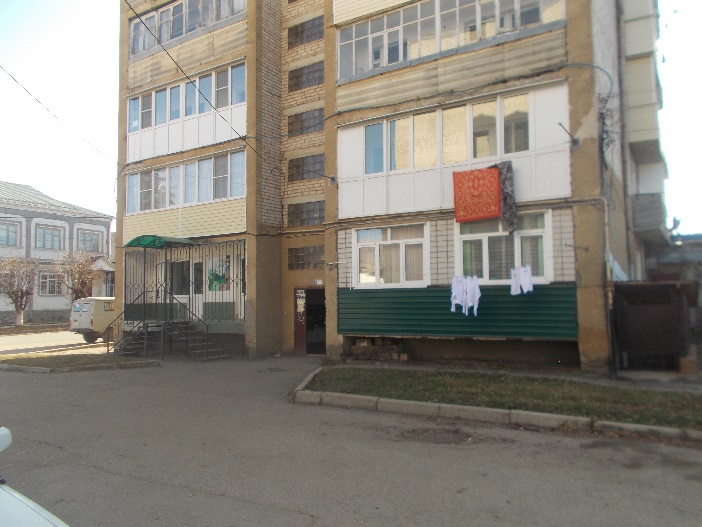 ул. Красная, дом 112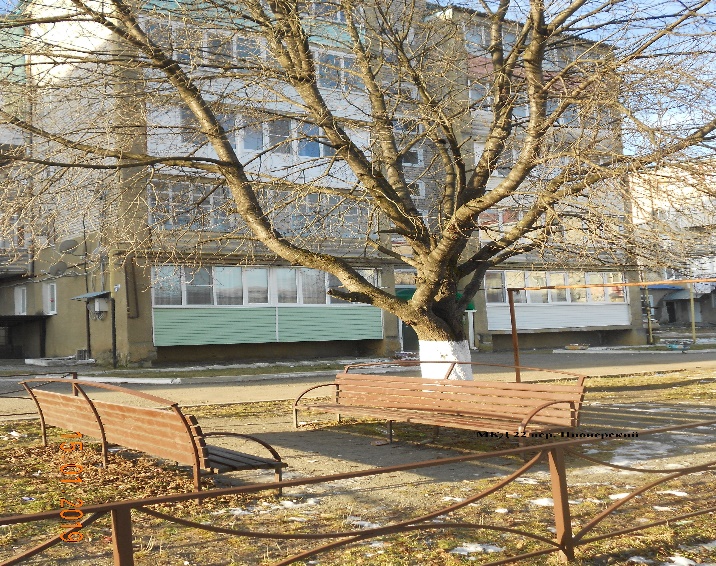 пер. Пионерский, дом 22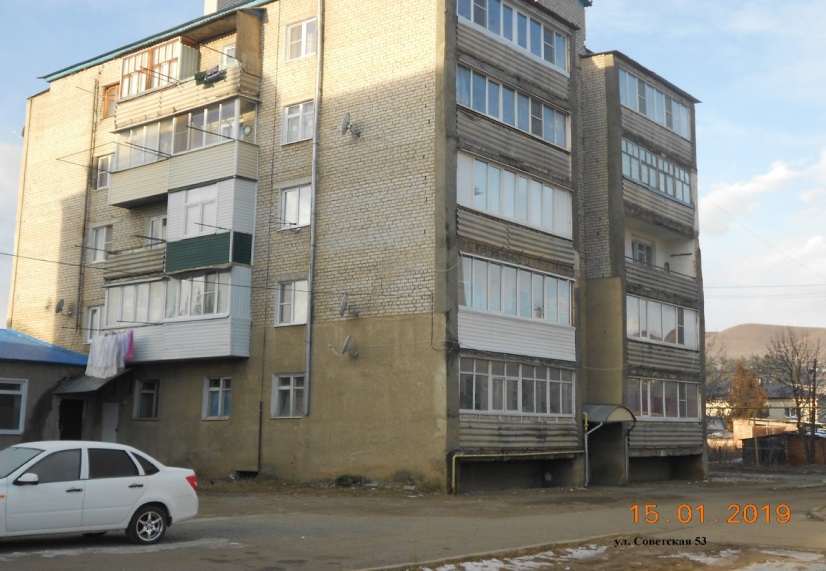 ул. Советская, дом 53